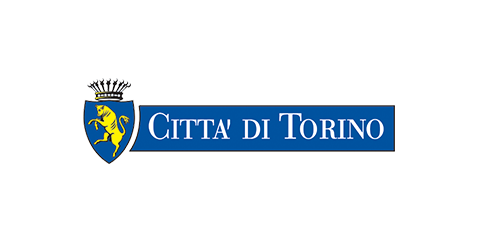 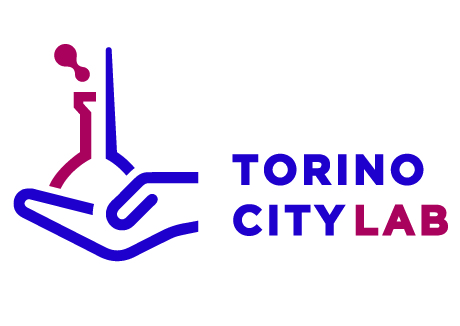 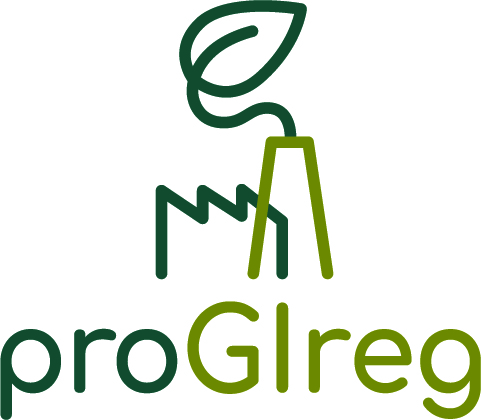 PROGETTO EUROPEO PROGIREG (CUP  C19G17000400006) -  HORIZON 2020. AVVISO PUBBLICO “LIVING LAB ACQUAPONICA ProGIreg” -  ASSEGNAZIONE DI CONTRIBUTI A PROGETTI  DI SPERIMENTAZIONE DI SOLUZIONI INNOVATIVE DI ACQUAPONICA  IN CONDIZIONI REALI.ALLEGATO 1dDICHIARAZIONE AIUTI “DE MINIMIS”(sostitutiva dell’atto di notorietà – art. 46 e 47 D.P.R. 28/12/2000 n. 445)solo per progetti con carattere imprenditorialeIl sottoscritto __________________________________, nato a ________________________ il ______________, residente in ______________________________________, in qualità di legale rappresentante della società /organizzazione__________________________________________ con sede legale in _______________________________________________, in attuazione del Decreto MIBACT 11 maggio 2016 che rientra negli aiuti soggetti alla regola del “de minimis” di cui al Regolamento (UE) n. 1407/2013 del 18 dicembre 2013 pubblicato nella GUUE L 352 del 24/12/2013 e successive modificazioni e integrazioniPreso attoche la Commissione Europea con il proprio Regolamento (UE) n. 1407/2013 del 18 dicembre 2013 ha stabilito: che l’importo massimo complessivo di aiuti pubblici “de minimis” che possono essere concessi a un’impresa unica nell’arco di tre esercizi finanziari - senza la preventiva notifica ed autorizzazione da parte della Commissione Europea - è pari a € 200.000,00 (€ 100.000,00 se l’impresa opera nel settore del trasporto di merci su strada per conto terzi); che gli aiuti de minimis sono considerati concessi nel momento in cui all’impresa è accordato il diritto di ricevere gli aiuti, indipendentemente dalla data di erogazione degli aiuti all’impresa; che gli aiuti de minimis possono essere cumulati (i) con gli aiuti de minimis concessi a norma del Regolamento (UE) n. 360/2012 della Commissione (aiuti de minimis a imprese che forniscono Servizi di Interesse Economico Generale) nel rispetto del massimale previsto in tale Regolamento e (ii) con gli aiuti de minimis concessi a norma di altri regolamenti de minimis purché non superino il massimale di € 200.000,00 (€ 100.000,00 se l’impresa opera nel settore del trasporto di merci su strada per conto terzi); che gli aiuti de minimis non sono cumulabili con aiuti di Stato concessi per gli stessi costi ammissibili o con aiuti di Stato relativi alla stessa misura di finanziamento del rischio se tale cumulo comporta il superamento dell’intensità di aiuto o dell’importo di aiuto più elevati fissati, per le specifiche circostanze di ogni caso, in un regolamento d’esenzione per categoria o in una decisione della Commissione; gli aiuti de minimis non concessi per specifici costi ammissibili possono invece essere cumulati con altri aiuti di Stato concessi sulla base di un regolamento di esenzione per categoria o di una decisione della Commissione; che ai fini della determinazione dell’ammontare massimo di € 200.000,00 (€ 100.000,00 se l’impresa opera nel settore del trasporto di merci su strada per conto terzi) devono essere presi in considerazione tutti gli aiuti pubblici, concessi da autorità nazionali, regionali o locali, a prescindere dalla forma dell’aiuto de minimis o dall’obiettivo perseguito e a prescindere dal fatto che l’aiuto concesso sia finanziato interamente o parzialmente con risorse provenienti dall’Unione;  che la disciplina de minimis di cui al Reg. 1407/2013 non è applicabile: agli aiuti concessi a imprese operanti nel settore della pesca e dell’acquacoltura per i quali esiste una disciplina de minimis ad hoc (Reg. 717/2014); agli aiuti concessi a imprese operanti nel settore della produzione primaria dei prodotti agricoli per i quali esiste una disciplina de minimis ad hoc (Reg. 1408/2013); agli aiuti concessi a imprese operanti nel settore della trasformazione e commercializzazione di prodotti agricoli7, quando l’importo dell’aiuto è fissato in base al prezzo o al quantitativo di tali prodotti acquistati da produttori primari o immessi sul mercato dalle imprese interessate, oppure quando l’aiuto è subordinato al fatto di venire parzialmente o interamente trasferito a produttori primari; agli aiuti all’esportazione (si intendono tali quelli direttamente legati alle quantità esportate, alla costituzione e al funzionamento di una rete di distribuzione o alle spese correnti connesse all’attività di esportazione; non rientrano normalmente negli aiuti all’esportazione gli aiuti inerenti ai costi di partecipazione a fiere commerciali o quelli per studi o servizi di consulenza, necessari per il lancio di un nuovo prodotto o di un prodotto già esistente su un nuovo mercato); agli aiuti subordinati all’impiego preferenziale di prodotti interni rispetto ai prodotti d’importazione; agli aiuti “non trasparenti”; che nel caso in cui la concessione di nuovi aiuti de minimis comporti il superamento della soglia di € 200.000,00 (€ 100.000,00 se l’impresa opera nel settore del trasporto di merci su strada per conto terzi), nessuna delle nuove misure di aiuto può beneficiare della disciplina del Reg. de minimis 1407/2013;  consapevole delle sanzioni penali, nel caso di dichiarazioni non veritiere, di formazione o uso di atti falsi richiamate dall’art. 76 del D.P.R. 445 del 28 dicembre 2000, DICHIARA che l’organizzazione congiuntamente con altre organizzazioni ad essa eventualmente collegate nell’ambito del concetto di “impresa unica”, non ha beneficiato, nell’esercizio finanziario in questione nonché nei due esercizi finanziari precedenti, di contributi pubblici, percepiti a titolo di aiuti de minimis ai sensi del Regolamento (UE) n. 1407/2013 e di altri regolamenti de minimis, per un importo superiore a € 200.000,00 (€ 100.000,00 se l’impresa opera nel settore del trasporto di merci su strada per conto terzi), in quanto: [ ] - l’impresa non ha percepito aiuti pubblici in de minimis nel corso del periodo sopra indicato oppure [ ] – nel corso del periodo sopra indicato la suddetta impresa ha beneficiato solo dei seguenti aiuti de minimis: Il sottoscritto dichiara altresì:di impegnarsi a comunicare tempestivamente alla Città di Torino ulteriori contributi/agevolazioni che saranno eventualmente concessi all'impresa prima dell’eventuale comunicazione di ammissione alle agevolazioni; che l’esercizio finanziario, da intendersi quale periodo d’imposta, coincide con il seguente periodo (specificare date di inizio e fine);che l’impresa svolge l’attività contraddistinta dal seguente codice ATECO   _________________;di non aver richiesto e/o ricevuto, per i medesimi costi ammissibili, ulteriori sovvenzioni pubbliche, o di origine pubblica a qualsiasi titolo accordate (principio del divieto di cumulo).La suddetta organizzazione può pertanto beneficiare, quale aiuto de minimis, del contributo pubblico di euro ___________________ per l’iniziativa sopra evidenziata, senza la necessità che intervenga la preventiva autorizzazione al medesimo contributo da parte della Commissione Europea, il tutto in ossequio a quanto previsto dal menzionato Regolamento (UE) n. 1407/2013.  Dichiara inoltre di essere informato, ai sensi del D. Lgs. 30 giugno 2003 n. 196 “Codice in materia di protezione dei dati personali”, che:  - i dati personali raccolti saranno trattati, anche con strumenti informatici, nell’ambito e per le finalità del procedimento per il quale la presente dichiarazione viene resa ed in conformità ad obblighi previsti dalla legge, da un regolamento o dalla normativa comunitaria; il relativo trattamento non richiede il consenso dell’interessato ai sensi dell’art. 18 del D. Lgs. 196/2003; - il conferimento dei dati richiesti è obbligatorio e il rifiuto di fornirli comporterà l’impossibilità di proseguire con la liquidazione del contributo; - i dati raccolti potranno essere oggetto di comunicazione ad autorità pubbliche nazionali e dell’Unione Europea in conformità ad obblighi di legge; - potranno essere esercitati i diritti specificatamente previsti all’art. 7 del D.Lgs. 196/2003;- titolare del trattamento dei dati è l’Area Fondi Europei, Innovazione della Città di Torino.Data _________________           		   		        Legale Rappresentante				   	                                         ____________________________		Avvertenze: Qualora la dichiarazione presenti delle irregolarità rilevabili d’ufficio, non costituenti falsità, oppure sia incompleta, il funzionario competente a ricevere la documentazione ne dà comunicazione all’interessato per la regolarizzazione o completamento. Qualora invece, da un controllo successivo, emerga la non veridicità del contenuto della dichiarazione, il dichiarante decade dai benefici eventualmente conseguenti al provvedimento emanato sulla base della dichiarazione non veritiera (Art. 75 DPR n. 445/2000).  Impresa cui è stato concesso il de minimisEsercizioFinanziarioOrganismoconcedenteProvvedimento di concessione e dataReg. UE de minimisImporto della sovvenzione e/o equivalente lordo della sovvenzione (ESL)Totale